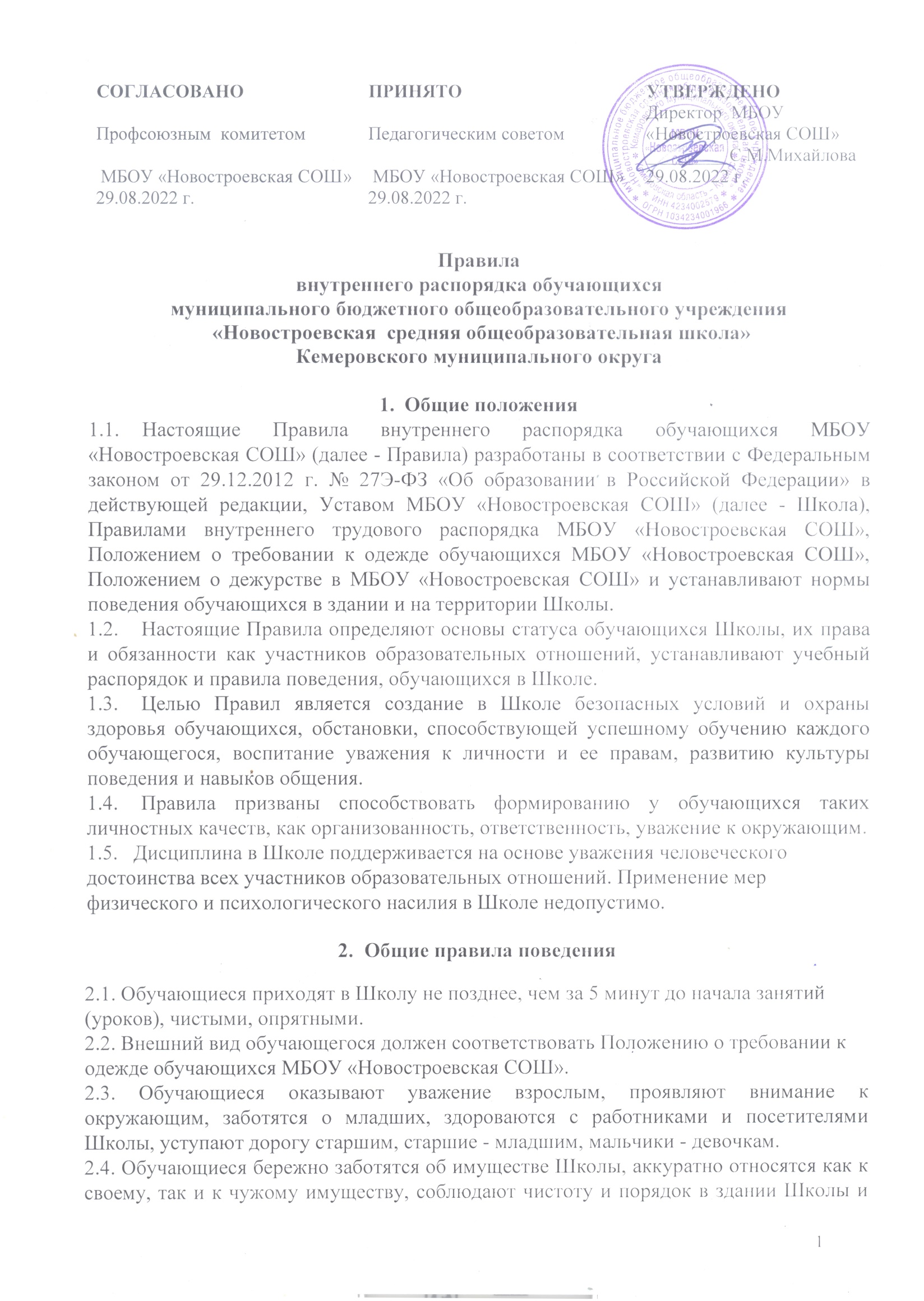 на ее территории.2.5. Обучающимся следует уважать чужие права собственности. Личные вещи, школьные принадлежности и одежда, находящиеся в школе, принадлежат их владельцам. Запрещается без спроса брать чужие вещи. Нашедшему забытые или потерянные вещи следует сдать их дежурному администратору, учителю или работнику гардероба.2.6. К обучающимся, присвоившим чужие вещи, могут быть применены дисциплинарные меры, вплоть до привлечения правоохранительными органами к административной или уголовной ответственности.2.7. Обучающиеся должны решать спорные или конфликтные ситуации мирно, на принципах взаимного уважения, с учетом взглядов участников спора. Если такое невозможно - обращаться за помощью к классному руководителю, социальному педагогу, администрации Школы.2.8. Физическая конфронтация, запугивание и издевательства, попытки унижения личности, дискриминация личности по национальному или половому признаку является недопустимыми формами поведения.2.9. Обучающиеся должны быть внимательными на лестницах и в коридорах.2.10. Обучающиеся, дежурные по классу, обеспечивают порядок в учебном помещении, принимают участие в его уборке по окончании учебных занятий.2.11. Перед проведением внеурочных мероприятий обучающиеся проходят инструктаж по технике безопасности и охране труда. Строго выполняют все указания руководителя при проведении массовых мероприятий, избегают любых действий, которые могут быть опасны для собственной жизни и для жизни окружающих.2.12. В случае отсутствия обучающегося на уроках (учебных занятиях) по уважительной причине, обучающийся по приходу в Школу должен предоставить классному руководителю письменное сообщение от родителей (законных представителей) или медицинскую справку. Уважительными причинами являются следующие обстоятельства:личная болезнь;посещение врача (предоставляется талон или справка);экстренные случаи в семье, требующие личного участия обучающегося (подтверждается заявлением родителей);заранее запланированные семейные мероприятия (по заявлению родителей).2.13. Обучающийся, пропустивший без уважительной причины более 3-х дней в течение недели, берется под контроль классного руководителя и социального педагога.2.14. Обучающиеся, систематически опаздывающие на уроки и в Школу, могут быть вызваны для объяснения к администрации или на Совет профилактики с привлечением родителей (законных представителей).2.15. В случае участия обучающихся в различных мероприятиях дополнительного образования района, области разрешение от руководителя спортивной секции, студии или кружка предоставляется до дня отсутствия для согласования с администрацией Школы.3. Права, обязанности обучающихся.Обучающимся предоставляются академические права на:а)	выбор формы получения образования и формы обучения после получения основного общего образования или после достижения восемнадцати лет;б)	предоставление условий для обучения с учетом особенностей их психофизического развития и состояния здоровья, в том числе получение социально-педагогической и психологической помощи, бесплатной психолого - медико-педагогической коррекции;в)	обучение по индивидуальному учебному плану, в том числе ускоренное обучение, в пределах осваиваемой образовательной программы в порядке, установленном локальными нормативными актами Школы;г)	зачет Учреждением в установленном им порядке результатов освоения обучающимися учебных предметов, курсов, дисциплин (модулей), практики, дополнительных образовательных программ в других организациях, осуществляющих образовательную деятельность;д)	отсрочку от призыва на военную службу, предоставляемую в соответствии с Федеральным законом от 28.03.1998 № 53-ФЗ "О воинской обязанности и военной службе";е)	уважение человеческого достоинства, защиту от всех форм физического и психического насилия, оскорбления личности, охрану жизни и здоровья;ж)	свободу совести, информации, свободное выражение собственных взглядов и убеждений;з)	каникулы - плановые перерывы при получении образования для отдыха и иных социальных целей в соответствии с законодательством об образовании и календарным учебным графиком МБОУ «Новостроевская СОШ»;и)	перевод в другую образовательную организацию, реализующую образовательную программу соответствующего уровня, в порядке, предусмотренном федеральным органом исполнительной власти, осуществляющим функции по выработке государственной политики и нормативному правовому регулированию в сфере образования;к) ознакомление со свидетельством о государственной регистрации, с Уставом,с лицензией на осуществление образовательной деятельности, со свидетельством о государственной аккредитации, с учебной документацией, другими документами, регламентирующими организацию и осуществление образовательной деятельности в Учреждении;л) обжалование актов Учреждения в установленном законодательством Российской Федерации порядке;м) бесплатное пользование библиотечно-информационными ресурсами, учебной, производственной, научной базой Учреждения;н) развитие своих творческих способностей и интересов, включая участие в конкурсах, олимпиадах, выставках, смотрах, физкультурных мероприятиях, спортивных мероприятиях, в том числе в официальных спортивных соревнованиях, и других массовых мероприятиях;о) опубликование своих работ в изданиях Учреждения на бесплатной основе; п) поощрение за успехи в учебной, физкультурной, спортивной, общественной, научной, научно-технической, творческой, экспериментальной и инновационной деятельности;р) иные академические права, предусмотренные Федеральным законом от 29.12.2012 года № 273-ФЗ «Об образовании в Российской Федерации», иными нормативными правовыми актами Российской Федерации, локальными нормативными актами Учреждения.Обучающиеся имеют право на меры социальной поддержки, предусмотренные Федеральным законом от 29.12.2012 № 273-ФЗ «Об образовании в Российской Федерации», нормативными правовыми актами Российской Федерации и нормативными правовыми актами Кемеровской области, правовыми актами Кемеровского муниципального округа, локальными нормативными актами Школы.Обучающиеся обязаны:а)	добросовестно осваивать образовательную программу, выполнять индивидуальный учебный план, в том числе посещать предусмотренные учебным планом или индивидуальным учебным планом учебные занятия, осуществлять самостоятельную подготовку к занятиям, выполнять задания, данные педагогическими работниками в рамках образовательной программы;б)	выполнять требования устава Учреждения, правил внутреннего распорядка и иных локальных нормативных актов Школы по вопросам организации и осуществления образовательной деятельности;в)	заботиться о сохранении и об укреплении своего здоровья, стремиться к нравственному, духовному и физическому развитию и самосовершенствованию;г)	уважать честь и достоинство других учащихся и работников Учреждения, осуществляющих образовательную деятельность, не создавать препятствий для получения образования другими обучающимися;д)	бережно относиться к имуществу Учреждения;е)	ликвидировать академическую задолженность в сроки, определяемые Учреждением;ж)	немедленно информировать педагогического работника, ответственного за осуществление мероприятия, о каждом несчастном случае, произошедшем с ними или очевидцами которого они стали;з)	соблюдать режим организации образовательного процесса, принятый в Учреждении;и)	соблюдать нормы законодательства в сфере охраны здоровья граждан от воздействия на окружающих табачного дыма и последствий потребления табака; к) не осуществлять действия, влекущие за собой нарушение прав других граждан на благоприятную среду жизнедеятельности без окружающего табачного дыма и охрану их здоровья от воздействия окружающего табачного дыма и последствий потребления табака;л) выполнять иные обязанности, установленные Федеральным законом № 273 - ФЗ «Об образовании в Российской Федерации», законодательством РФ, иными локальными нормативными актами Учреждения.Обучающимся запрещается:а)	пропускать обязательные учебные занятия, предусмотренные учебным планом и образовательной программой соответствующего уровня, без уважительных причин;б)	покидать Школу во время учебного процесса без разрешения классного руководителя, а в его отсутствие дежурного администратора или медицинского работника;в)	выходить из класса без разрешения учителя;г)	во время уроков пользоваться мобильными телефонами и другими техническими устройствами, не относящимися к учебному процессу;д)	употреблять во время занятий пищу и напитки;е)	приносить в Школу и на ее территорию оружие, взрывчатые, химические, огнеопасные вещества, табачные изделия, спиртные и спиртосодержащие напитки, наркотики, токсические вещества и яды;ж)	нарушать общественный порядок, играть в азартные игры, проводить операции спекулятивного характера в Школе и на ее территории. В противном случае администрация, классные руководители, дежурные педагоги могут изъять имущество до прихода родителей (законных представителей) обучающегося;з)	использовать ненормативную лексику, непристойные выражения, жесты;и)	курить в здании и на территории Школы;к) бегать и устраивать игры на лестницах, перегибаться через перила;л) находиться в помещениях Школы в верхней одежде;м) выходить за территорию школы в учебное время без сопровождения педагога или законного представителя;н) оставлять в гардеробе в карманах одежды или пакетах - деньги, ключи, проездные билеты, мобильные телефоны, плееры, наушники, колонки, игровые устройства и другие ценные вещи. За сохранность личных вещей, оставленных в гардеробе или других помещениях школы без присмотра, администрация Школы и работники гардероба не несут ответственность.Поощрения и дисциплинарное воздействие.4.1. За образцовое выполнение своих обязанностей, повышение успеваемости, безупречную учебу, достижения на олимпиадах, конкурсах, смотрах и за другие достижения в учебной и внеучебной деятельности к обучающимся Учреждения могут быть применены следующие виды поощрений:объявление благодарности обучающемуся;направление благодарственного письма родителям (законным представителям) обучающегося;награждение почетной грамотой и (или) дипломом.4.2. Ответственность обучающихся.4.2.1. За нарушение настоящих Правил к обучающемуся могут быть применены различные меры воспитательного и дисциплинарного воздействия:замечание в дневник;дополнительные занятия по изучению настоящих Правил;объявление замечания, выговора приказом по Школе;вызов обучающегося и его родителей (законных представителей) на Совет профилактики, административное совещание, педагогический совет;обсуждение проступка в классном коллективе;постановка на внутришкольный учет;постановка на учет в инспекцию по делам несовершеннолетних;меры дисциплинарного взыскания - замечание, выговор, отчисление из Учреждения.4.2.2. В случае нарушения законов Российской Федерации обучающиеся и их родители (законные представители) могут быть привлечены к ответственности в соответствии с действующим законодательством РФ.4.3. Применение к учащимся мер дисциплинарного взыскания:4.3.1. За каждый дисциплинарный проступок может быть применена одна мера дисциплинарного взыскания.4.3.2. Меры дисциплинарного взыскания не применяются к ученикам, обучающимся по образовательным программам начального общего образования, а также к обучающимся с ограниченными возможностями здоровья (с задержкой психического развития и различными формами умственной отсталости).4.3.3. При выборе меры дисциплинарного взыскания Учреждение должно учитывать тяжесть дисциплинарного проступка, причины и обстоятельства, при которых он совершен, предыдущее поведение обучающегося, его психофизическое и эмоциональное состояние, а также мнение Совета старшеклассников, Совета родителей.4.3.4. Не допускается применение мер дисциплинарного взыскания кобучающимся во время их болезни, каникул, отпуска по беременности и родам или отпуска по уходу за ребенком.4.3.5. До применения меры дисциплинарного взыскания от учащегося требуется письменное объяснение. Если по истечении трех учебных дней указанное объяснение учащимся не представлено, то составляется соответствующий акт. Отказ или уклонение учащегося от предоставления им письменного объяснения не является препятствием для применения меры дисциплинарного взыскания.4.3.6. Мера дисциплинарного взыскания применяется не позднее одного месяца со дня обнаружения проступка, не считая времени отсутствия учащегося, указанного в пункте 4.4.4. настоящих Правил, а также времени, необходимого на учет мнения совета старшеклассников, Совета родителей, но не более семи учебных дней со дня представления руководителю Учреждения мотивированного мнения указанных советов и органов в письменной форме.4.4. Отчисление учащегося как меры дисциплинарного взыскания.4.4.1. По решению Учреждения за неоднократное совершение дисциплинарных проступков (за неисполнение или нарушение Устава Учреждения, правил внутреннего распорядка, локальных нормативных актов по вопросам организации и осуществления образовательной деятельности) допускается применение отчисления несовершеннолетнего обучающегося, достигшего возраста пятнадцати лет, из Учреждения, как меры дисциплинарного взыскания. Отчисление несовершеннолетнего учащегося применяется, если иные меры дисциплинарного взыскания и меры педагогического воздействия не дали результата и дальнейшее его пребывание в Учреждении, оказывает отрицательное влияние на других учащихся, нарушает их права и права работников Учреждения, а также нормальное функционирование Учреждения. Отчисление несовершеннолетнего учащегося как мера дисциплинарного взыскания не применяется, если сроки ранее примененных к учащемуся мер дисциплинарного взыскания истекли и (или) меры дисциплинарного взыскания сняты в установленном порядке.4.4.2. Решение об отчислении несовершеннолетнего обучающегося, достигшего возраста пятнадцати лет и не получившего основного общего образования, как мера дисциплинарного взыскания принимается Учреждением с учетом мнения его родителей (законных представителей) и с согласия комиссии по делам несовершеннолетних и защите их прав. Решение об отчислении детей-сирот и детей, оставшихся без попечения родителей, принимается с согласия комиссии по делам несовершеннолетних и защите их прав и органа опеки и попечительства.4.4.3. Учреждение незамедлительно обязано проинформировать об отчислении несовершеннолетнего обучающегося в качестве меры дисциплинарного взыскания управление образования администрации Кемеровского муниципального округа и родителей (законных представителей) несовершеннолетнего обучающегося, отчисленного из организации, осуществляющей образовательную деятельность. Не позднее чем в месячный срок принимают меры, обеспечивающие получение несовершеннолетним общего образования.4.4.4. Применение к обучающемуся меры дисциплинарного взыскания оформляется приказом руководителя Учреждения, который доводится до обучающегося, родителей (законных представителей) несовершеннолетнего учащегося под подпись в течение трех учебных дней со дня его издания, не считая времени отсутствия обучающегося в Учреждении. Отказ обучающегося, родителей (законных представителей) несовершеннолетнего учащегося ознакомиться с указанным приказом (распоряжением) под роспись оформляется соответствующим актом.4.4.5. Обучающиеся, родители (законные представители) несовершеннолетнего учащегося вправе обжаловать в комиссию по урегулированию споров между участниками образовательных отношений меры дисциплинарного взыскания и их применение к обучающемуся.4.4.6.  Решение комиссии по урегулированию споров между участниками образовательных отношений является обязательным для всех участников образовательных отношений в Учреждении, и подлежит исполнению в сроки, предусмотренные указанным решением.4.4.7. Решение комиссии по урегулированию споров между участниками образовательных отношений может быть обжаловано в установленном законодательством Российской Федерации порядке.4.5. Снятие с обучающихся мер дисциплинарного взыскания.4.5.1. Если в течение года со дня применения меры дисциплинарного взыскания к обучающемуся не будет применена новая мера дисциплинарного взыскания, то он считается не имеющим меры дисциплинарного взыскания.4.5.2. Руководитель Учреждения до истечения года со дня применения меры дисциплинарного взыскания имеет право снять ее с обучающегося по собственной инициативе, просьбе самого обучающегося, родителей (законных представителей) несовершеннолетнего учащегося, ходатайству Совета старшеклассников, представительных органов учащихся или Совета родителей (законных представителей) несовершеннолетних обучающихся.Обязанности дежурного классаВ организации дежурства по Школе принимают участие обучающиеся 5-11 классов.5.1.1 Дежурный класс помогает в дежурстве по Школе дежурному администратору, дежурным учителям, дежурному классному руководителю поддерживать дисциплину во время перемен, чистоту и порядок в помещениях Школы и на ее территории;Дежурный класс назначается в соответствии с графиком дежурства классов по Школе, утвержденным приказом директора Школы;Дежурный класс выполняет свои обязанности с начала  уроков и до окончания учебных занятий или мероприятий школы;5.2. Все обучающиеся школы должны выполнять требования дежурного класса.Учебная документация обучающегосяКаждый обучающийся Школы ежедневно должен иметь с собой оформленный дневник и предъявлять его при первом требовании учителя, классного руководителя, администрации Школы;Обучающийся должен ежедневно на всех уроках вести записи домашних заданий;Обучающийся должен еженедельно отдавать родителям (законным представителям) на подпись свой дневник;Итоговые, четвертные отметки, а также замечания учителей и администрации должны предъявляться родителям (законным представителям) на подпись в тот же день.7. Организация учебного времени обучающегосяУроки в МБОУ «Новостроевская СОШ» начинаются с 8.45 часов и проводятся в соответствии с расписанием, утвержденным директором Школы.Звонок (сигнал) об окончании урока дается для учителя. Только когда учитель объявит об окончании занятий, обучающийся вправе покинуть класс.Обучающиеся после окончания занятий выходят из учебного помещения (классов) для отдыха.Удаление с урока обучающегося категорически запрещается.Освободить обучающегося от посещения уроков возможно только с письменного распоряжения директора Школы или дежурного администратора.Проведение контрольных опросов после уроков возможно только с целью улучшения отметки по просьбе обучающегося или его родителей (законных представителей) при согласии учителя.Правила поведения обучающегося на урокахЕсли во время занятий обучающемуся необходимо выйти из класса, то он должен поднять руку и попросить разрешения учителя.Если обучающийся хочет задать вопрос педагогу или ответить на вопрос, он поднимает руку.В соответствии с расписанием уроков обучающиеся проходят к учебным кабинетам, занимают рабочие места (согласно плану рассадки) и готовят все необходимые принадлежности к предстоящему уроку.Опаздывать на уроки категорически запрещается.На уроках (учебных занятиях) обучающиеся обязаны иметь при себе необходимые для участия в образовательной деятельности школьные принадлежности и литературу.Обучающиеся должны иметь спортивную форму и обувь для уроков физической культуры.Обучающиеся встают в начале урока и при его завершении, а также в случае входа в класс гостей или представителя администрации Школы.В случае опоздания на урок обучающийся должен постучаться в дверь кабинета, зайти, поздороваться с учителем, извиниться за опоздание и попросить разрешения сесть на место.Во время урока (учебного занятия) обучающимся нельзя шуметь, отвлекаться самим и отвлекать одноклассников посторонними разговорами, играми и другими, не относящимися к уроку делами. Время урока (учебного занятия) должно использоваться обучающимися только для учебных целей.Компьютеры, технические средства обучения, лабораторные приборы и учебные пособия используются обучающимися строго по назначению и с разрешения педагога, а также с соблюдением правил безопасности при работе с техническими средствами обучения и лабораторным оборудованием.Обучающимся необходимо знать и строго соблюдать требования охраны труда на уроках и во время занятий внеурочной деятельностью.Поведение обучающихся во время перемены и после окончанияуроков (учебных занятий)Во время перемен обучающийся обязан:подготовиться к следующему уроку;подчиняться требованиям дежурного класса, дежурного учителя, администратора.дежурный по классу помогает учителю подготовить кабинет к следующему уроку.Во время перемен обучающемуся запрещается:кричать, шуметь и бегать по лестницам и этажам Школы;самовольно раскрывать окна, сидеть на подоконниках, полу;толкать друг друга, кидать предметы, применять физическую силу, запугивать и вымогать деньги или иные вещи;употреблять непристойные жесты, слова;мешать отдыхать другим участникам образовательного процесса;играть с предметами, которые могут нанести вред здоровью окружающих и имуществу Школы.10. Правила поведения в местах массового пребыванияОбучающиеся, находясь в школьной столовой, соблюдают следующие требования:во время принятия пищи в столовой обучающимся надлежит придерживаться хороших манер и вести себя пристойно;правила гигиены и поведение в столовой;входят в помещение столовой без верхней одежды;тщательно моют руки перед едой;проявляют внимание и осторожность при употреблении горячих и жидких блюд;убирают за собой столовые принадлежности и посуду после еды;подчиняются требованиям учителей и работников столовой, дежурного класса;бережно относятся к имуществу столовой Школы;не разрешается принятие пищи в учебных кабинетах и коридорах Школы.Занятия в спортивном зале организуются в соответствии с расписаниями уроков и занятий внеурочной деятельности, а также планом воспитательной работы МБОУ «Новостроевская СОШ».Обучающимся запрещается находиться в спортивном зале без учителя или руководителя секции;Обучающийся для занятий в спортивном зале должен иметь спортивную форму и сменную обувь.11. Заключительные положения.Действие настоящих Правил распространяется на всех обучающихся МБОУ «Новостроевская СОШ», находящихся в здании и на территории Школы, как во время уроков (учебных занятий), так и во внеурочное время.Настоящие Правила размещаются на информационных стендах Школы.Обучающиеся и их родители (законные представители) должны быть ознакомлены с настоящими Правилами при поступлении в Школу.Настоящие Правила являются локальным нормативным актом, регламентирующим деятельность Школы.Данное Положение, а также изменения и дополнения к нему принимаются на заседании педагогического совета путём открытого голосования большинством голосов.11.6.	Срок действия Положения не ограничен.